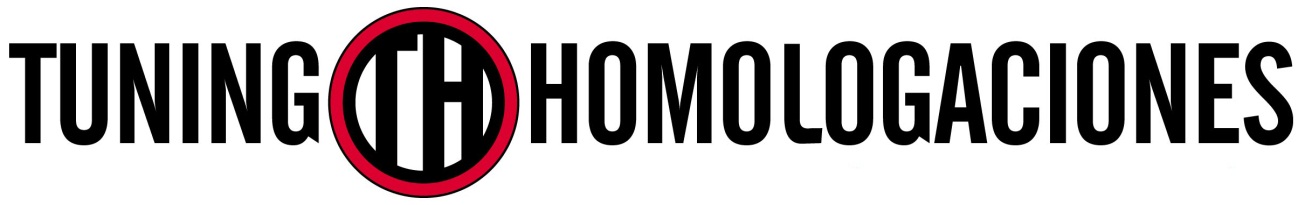 Documentación necesaria MOTOS:• 4 Fotos exteriores de la moto entera (delantera, trasera y 2 laterales). Enviarlas aparte, NO pegarlas en el Word• Fotos de detalle de los elementos a homologar (ejemplo: manillar, asiento, faros, pilotos, intermitentes, subchasis, espejos, etc) Enviarlas aparte, NO pegarlas en el Word• Foto de la ficha técnica por las dos caras (Hojas grapadas NO)Enviarlas aparte, NO pegarlas en el Word• Foto del permiso de circulaciónEnviarlas aparte, NO pegarlas en el Word• Rellenar la hoja de pedido adjunta:Datos factura solicitante (1): Quiero que la documentación se envíe a una dirección diferente:Datos taller instalador (2):Quiero tramitar el certificado de taller a través de TH homologaciones (SI/NO):¿Dónde vas a pasar ITV?REFORMAS:CARROCERÍAPara cualquier modificación del bastidor(recorte de subchasis por ejemplo) es necesario:Planos/fotografías del bastidor “desnudo” original antes de la reforma y un esquema con las modificaciones realizadasLLANTAS Y NEUMÁTICOS MANILLARASIENTOSLUCESMARCADORAdjuntar foto con los testigos luminosos encendidos (ver ejemplo)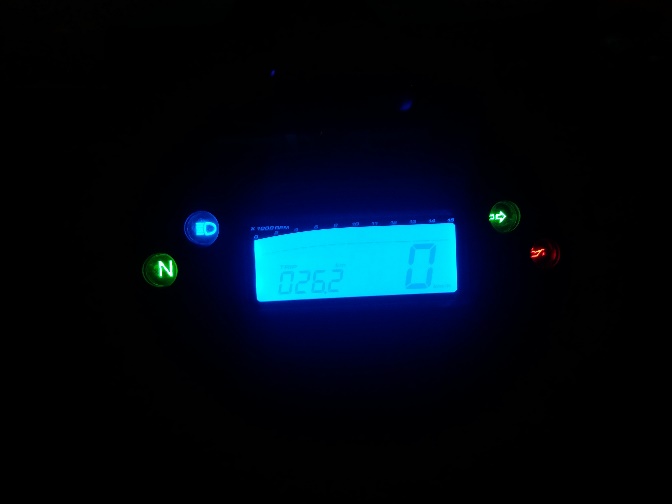 RETROVISORESSUSPENSIÓN (amortiguador trasero y/o horquilla delantera)OTROS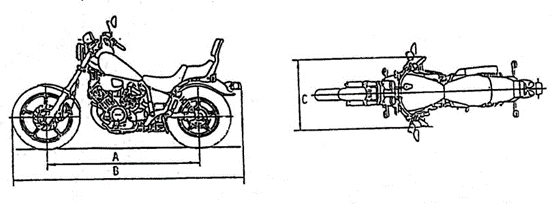 MEDIDAS TRAS REFORMA:Altura total (mm) (a la parte superior del manillar): (A) Anchura total (mm) (a los extremos del manillar): (B) Longitud total (mm) (de comienzo de rueda delantera a la parte más saliente trasera, puede que sea la rueda o puede que sea el portamatrícula): Número de asientos: DNI/CIF: Nombre: Apellidos: Dirección: Población/provincia/C.P: Teléfono: E-mail:Nombre y apellidos: Dirección: CP/Población/Provincia: Nombre taller: Nombre y apellidos del que firme el certificado:    Dirección: Población/provincia/C.P: Nº registro industrial/especial: (No es el CIF, fijarse en la placa azul de la entrada)Nº de teléfono: Provincia y nombre donde se pasará ITV:Correo electrónico de la ITV:SUSTITUCIONES O MODIFICACIONESMATERIALMARCA Y REFERENCIA(SI LA TIENE)En caso de que la pieza se sustituya por otra de otra moto, indicar marca y modelo de la moto donanteEjemplo:Eliminación de carenados, acortamiento subchasis, depósito de combustible, portamatrículas, asideros…….DELANTERO(Tras la reforma)TRASERO(Tras la reforma)NEUMÁTICOSEjemplo: 130/70 R17 58WLLANTASEjemplo: 5*17”EJEMPLOMARCA Y REFERENCIA, DIAMETRO (si la tiene)Manillar:Ejemplo: Renthal DE 22 mmLA SUSTITUCIÓN DE ASIENTO NO SE CONSIDERA REFORMA PERO SI LA REDUCCION O AUMENTO DE PLAZASEjemplo:Sustitución de asiento Biplaza por un Asiento MonoplazaMARCA Y REFERENCIA(grabada en el foco)CONTRASEÑA DE HOMOLOGACIÓN EUROPEA(Grabada en el foco)Ejemplo:FARO DELANTERO: A 01 E8 HCR 8091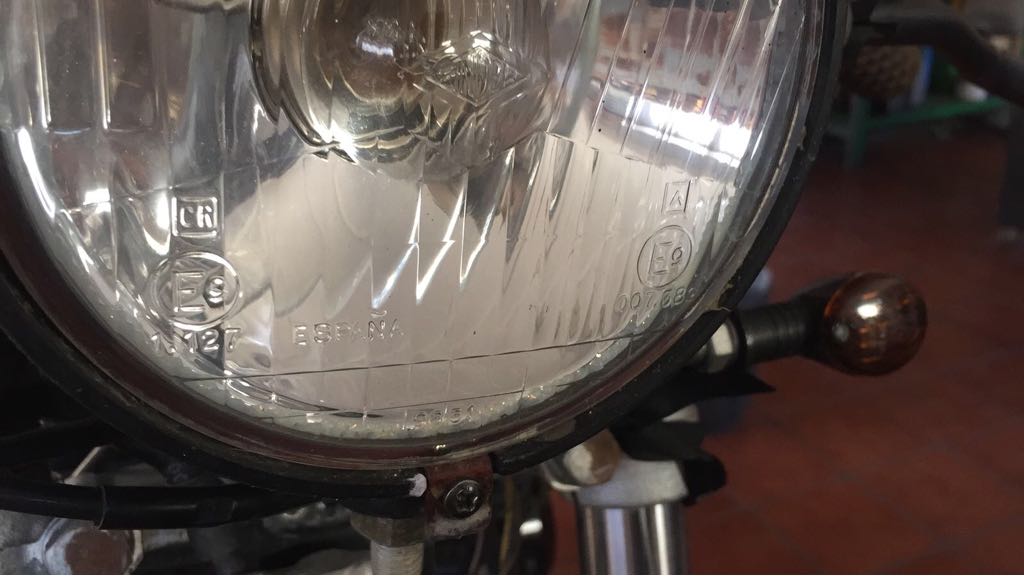 INTERMITENCIAS DELANTERAS: 11 E1 50R 003705 (DEL)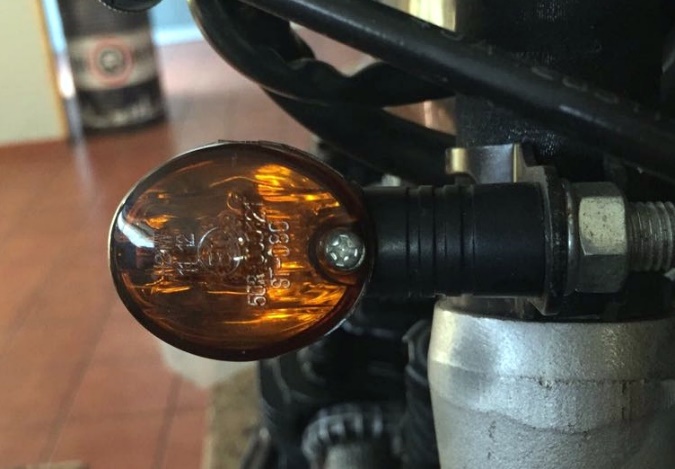 INTERMITENCIAS TRASERAS:12 E1 50R 003977(TRAS)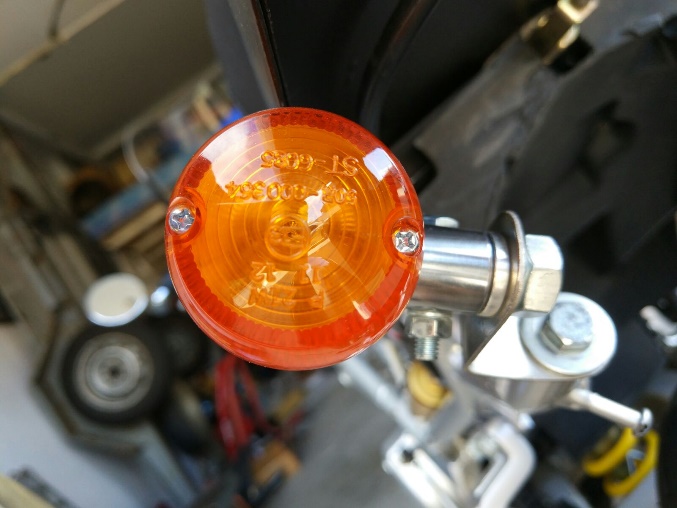 PILOTO TRASERO (FRENO Y POSICION):E4 50R-001384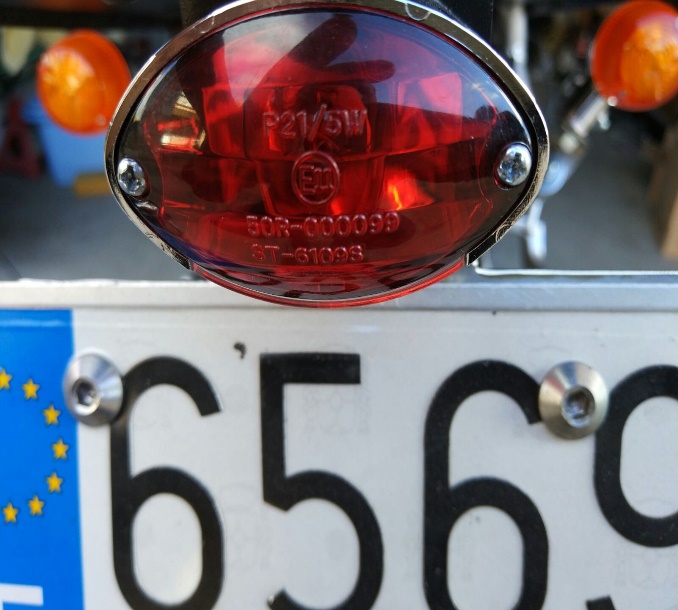 CATADIOPTRICO TRASERO:IA E17 02402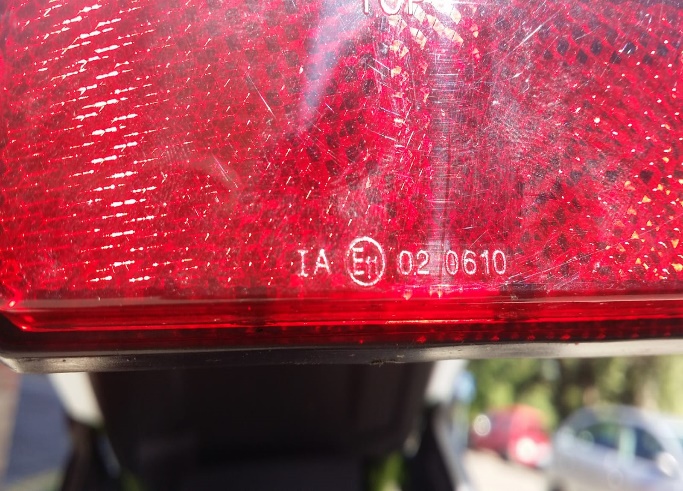 LUZ DE MATRÍCULA:L e4 YM 50R-001425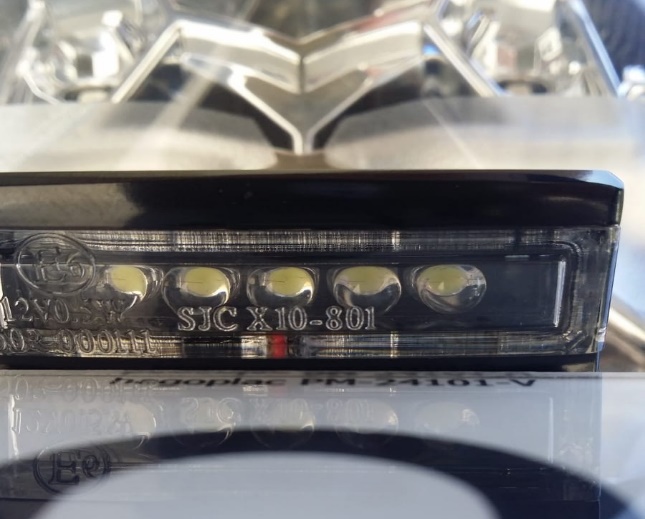 MARCA Y CONTRASEÑA DE HOMOLOGACION EUROPEA (suele venir por la parte trasera del mismo)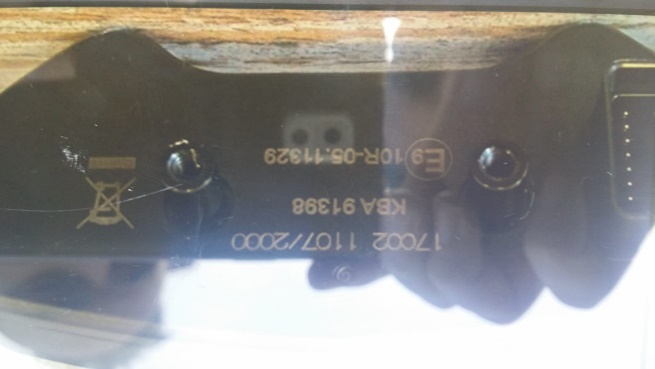 Motogadget, E13 10R-029702MARCA  Y CONTRASEÑA DE HOMOLOGACIONMARCA Y CONTRASEÑA DE HOMOLOGACIONRETROVISOR:Ejemplo:Highsider, E9 001158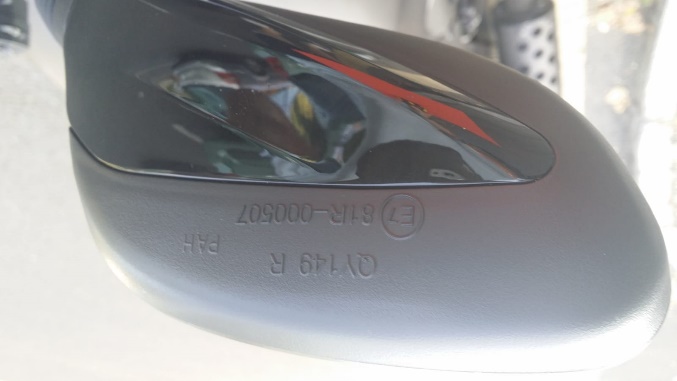 MARCA Y REFERENCIAMARCA Y REFERENCIAEjemplo:YSS ref.: Y7460139